УПРАВЛЕНИЕ ОБРАЗОВАНИЯАДМИНИСТРАЦИИ АЛЕКСЕЕВСКОГО ГОРОДСКОГО ОКРУГАПРИКАЗ «11» января 2024 г.			                                                                                         № 15Об утверждении «дорожных карт» по организации и проведению государственной итоговой аттестации по образовательным программам основного общего образования и среднего общего образования на территории Алексеевского городского округа в 2024 году В соответствии с частью 12 статьи 59 Федерального закона от 29 декабря 2012 г. № 273-ФЗ «Об образовании в Российской Федерации», Порядком проведения государственной итоговой аттестации по образовательным программам основного общего образования», утвержденным приказом Министерства просвещения Российской Федерации и Федеральной службы по надзору в сфере образования и науки от 4 апреля 2023 года № 232/551, Порядком проведения государственной итоговой аттестации по образовательным программам среднего общего образования», утвержденным приказом Министерства просвещения Российской Федерации и Федеральной службы по надзору в сфере образования и науки от 04 апреля 2023 года № 233/552, приказом министерства образования Белгородской области от 10 января 2023 года № 16 «Об утверждении «дорожных карт» по организации и проведению государственной итоговой аттестации по образовательным программам основного общего и среднего общего образования на территории Белгородской области в 2024 году», в целях организованного проведения государственной итоговой аттестации по образовательным программам основного общего и среднего общего образования на территории Алексеевского городского округа в 2024 году приказываю:1. Утвердить «дорожную карту» по организации и проведению государственной итоговой аттестации по образовательным программам основного общего образования (далее – ГИА-9) на территории Алексеевского городского округа (приложение № 1).2. Утвердить «дорожную карту» по организации и проведению государственной итоговой аттестации по образовательным программам среднего общего образования (далее – ГИА-11) на территории Алексеевского городского округа (приложение № 2).3. Отделу общего образования управления образования администрации Алексеевского городского округа (Самцова Ю.О.):3.1. Обеспечить выполнение мероприятий «дорожных карт» по организации и проведению ГИА-9, ГИА-11 на территории Алексеевского городского округа.3.2. Довести данный приказ до сведения руководителей общеобразовательных организаций Алексеевского городского округа.4. МБУ «Центр оценки качества образования» (Рощупкина А.В.) обеспечить:- организационное и технологическое сопровождение в рамках организации и проведения ГИА-9, ГИА-11 на территории Алексеевского городского округа;- выполнение мероприятий «дорожных карт» по организации и проведению ГИА-9, ГИА-11 на территории Алексеевского городского округа в 2024 году в части касающейся;- разместить данный приказ на официальном сайте управления образования администрации Алексеевского городского округа в сети «Интернет» в разделе ГИА.5. Отделу воспитания и дополнительного образования управления образования администрации Алексеевского городского округа (Мирошниченко Э.А.) обеспечить:- психолого-медико-педагогическое сопровождение в рамках подготовки к проведению ГИА-9, ГИА-11 на территории Алексеевского городского округа в 2024 году;- выполнение мероприятий «дорожных карт» по организации и проведению ГИА-9, ГИА-11 на территории Алексеевского городского округа в 2024 году в части касающейся.6. Руководителям общеобразовательных организаций Алексеевского городского округа:- обеспечить выполнение мероприятий «дорожных карт» по организации и проведению ГИА-9, ГИА-11 на территории Алексеевского городского округа в 2024 году;- довести данный приказ до сведения участников образовательных отношений.7. Контроль за исполнением приказа оставляю за собой.Приложение № 1к приказу управления образования администрации Алексеевского городского округаот «11» января 2024 года № 15«ДОРОЖНАЯ КАРТА» по организации и проведению государственной итоговой аттестации по образовательным программам основного общего образования  на территории Алексеевского городского округа в 2024 годуПриложение № 2к приказу управления образования администрации Алексеевского городского округаот «11» января 2024 года № 15«ДОРОЖНАЯ КАРТА» по организации и проведению государственной итоговой аттестации по образовательным программам среднего общего образования  на территории Алексеевского городского округа в 2024 годуНачальник управления образования администрации Алексеевского городского округа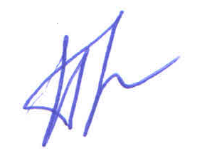                             М.А. ПогореловаС приказом ознакомлены:Ю.О. СамцоваЭ.А. МирошниченкоА.В. РощупкинаЛ.Ю. МироненкоА.А. БитюцкаяИ.В. ПадалкаЛ.В. ВерещакН.М. КолмыковаЕ.П. КузьминыхА.А. ПанченкоО.Н. ДегальцеваЕ.Г. ОстряковаЮ.В. ШушеровС.В. КозьменкоО.Е. ЗабелинаО.А. ФоменкоИ.О. ФилоноваН.Ю. КуманинаС.Н. ОвчаренкоН.А. ДешинаН.Т. СапелкинЛ.В. АндрусьН.М. ЛутоваА.Г. ДегтяревС.В. КалашниковаЕ.В. КолядинаЕ.А. КульбаченкоН.Д. КолесниковаТ.А. ГайкоВ.И. РжевскийА.С. ЗадорожнаяЛ.Н. ГоловинаО.С. ХристенкоЛ.Н. ИваненкоТ.Н. Собина№ п/пМероприятияМероприятияСроки мероприятийОтветственные исполнителиПодтверждающий документНормативное правовое обеспечениеНормативное правовое обеспечениеНормативное правовое обеспечениеНормативное правовое обеспечениеНормативное правовое обеспечениеНормативное правовое обеспечение1.1.Подготовка нормативных правовых актов муниципального уровня по организации и проведению итогового собеседования по русскому языкуПодготовка нормативных правовых актов муниципального уровня по организации и проведению итогового собеседования по русскому языкуянварь – декабрь 2024 годаКуманина Н.Ю.,Рощупкина А.В.Приказы УО1.2.Подготовка нормативных правовых актов муниципального уровня по организации и проведению ГИА-9 в 2024 году. Приведение муниципальной нормативной правовой документации в соответствие с федеральными и региональными нормативными правовыми актами.Подготовка нормативных правовых актов муниципального уровня по организации и проведению ГИА-9 в 2024 году. Приведение муниципальной нормативной правовой документации в соответствие с федеральными и региональными нормативными правовыми актами.январь – декабрь 2024 годаКуманина Н.Ю.,Рощупкина А.В.Приказы УООрганизационное сопровождение ГИА-9 на территории Алексеевского городского округа в 2024 годуОрганизационное сопровождение ГИА-9 на территории Алексеевского городского округа в 2024 годуОрганизационное сопровождение ГИА-9 на территории Алексеевского городского округа в 2024 годуОрганизационное сопровождение ГИА-9 на территории Алексеевского городского округа в 2024 годуОрганизационное сопровождение ГИА-9 на территории Алексеевского городского округа в 2024 годуОрганизационное сопровождение ГИА-9 на территории Алексеевского городского округа в 2024 году2.1.2.1.Сбор сведений:Сбор сведений:Сбор сведений:Сбор сведений:2.1.1.о лицах, ответственных за подготовку и проведение ГИА-9 на территории Алексеевского городского округа;о лицах, ответственных за подготовку и проведение ГИА-9 на территории Алексеевского городского округа;до 1 января 2024 годаКуманина Н.Ю.,Рощупкина А.В.Письмо УО в ОГБУ «БелРЦОКО»2.1.2.о лицах, ответственных за внесение сведений в РИС;о лицах, ответственных за внесение сведений в РИС;до 1 января 2024 годаРощупкина А.В.Письмо УО в ОГБУ «БелРЦОКО»2.1.3.об участниках ГИА-9 в дополнительный период;об участниках ГИА-9 в дополнительный период;не позднее чем за две недели до начала экзаменов (при наличии)Куманина Н.Ю.Письмо УО в ОГБУ «БелРЦОКО»2.1.4.об участниках ГИА-9 с ОВЗ, детях-инвалидах и инвалидах;об участниках ГИА-9 с ОВЗ, детях-инвалидах и инвалидах;февраль 2024 года; далее по мере поступления подтверждающих документовКуманина Н.Ю.Письмо УО в ОГБУ «БелРЦОКО»2.1.5.о членах ГЭК;о членах ГЭК;январь 2024 годаКуманина Н.Ю.Приказ УО, письмо УО в ОГБУ «БелРЦОКО»2.1.6.о членах предметных комиссий;о членах предметных комиссий;январь 2024 годаКуманина Н.Ю.Приказ УО, Письмо УО в ОГБУ «БелРЦОКО»2.1.7.о работниках ППЭ, обеспечивающих проведение ГИА-9 в ППЭ;о работниках ППЭ, обеспечивающих проведение ГИА-9 в ППЭ;январь-апрель 2024 годаКуманина Н.Ю.Приказ УО, письмо УО в ОГБУ «БелРЦОКО»2.1.8.об ОО, на базе которых функционируют ППЭ;об ОО, на базе которых функционируют ППЭ;февраль 2024 годаКуманина Н.Ю.Приказ УО, письмо УО в ОГБУ «БелРЦОКО»2.1.9.о местах расположения ППЭ и распределении между ними участников ГИА-9 для проведения ГИА-9 по учебным предметам.о местах расположения ППЭ и распределении между ними участников ГИА-9 для проведения ГИА-9 по учебным предметам.февраль-август 2024 годаКуманина Н.Ю.,Рощупкина А.В.Приказы УО, письмо УО в ОГБУ «БелРЦОКО»2.2.Регистрация участников ГИА-9Регистрация участников ГИА-9Регистрация участников ГИА-9Регистрация участников ГИА-9Регистрация участников ГИА-92.2.1.прием заявлений на участие ГИА-9 в основной период;прием заявлений на участие ГИА-9 в основной период;до 1 марта 2024 годаРуководители ООПисьмо УО в ОГБУ «БелРЦОКО»2.2.2.прием заявлений на участие ГИА-9 в дополнительный период;прием заявлений на участие ГИА-9 в дополнительный период;август 2024 годаРуководители ООПисьмо УО в ОГБУ «БелРЦОКО»2.2.3.организация работы по созданию специальных условий и соблюдению порядка проведения ГИА-9 для участников с ОВЗ, детей-инвалидов и инвалидов;организация работы по созданию специальных условий и соблюдению порядка проведения ГИА-9 для участников с ОВЗ, детей-инвалидов и инвалидов;февраль-сентябрь 2024 годаКуманина Н.Ю.,Рощупкина А.В., руководители ООПриказ УО, информационное письмо, акт готовности ППЭ2.2.4.обеспечение условий для функционирования ППЭ в период проведения ГИА-9;обеспечение условий для функционирования ППЭ в период проведения ГИА-9;апрель-май 2024 годаКуманина Н.Ю., Рощупкина А.В.Приказы УО, акт готовности ППЭ2.2.5.обеспечение соблюдения режима информационной безопасности при доставке, хранении и использовании ЭМ в период проведения ГИА-9 на территории Алексеевского городского округа в 2024 году.обеспечение соблюдения режима информационной безопасности при доставке, хранении и использовании ЭМ в период проведения ГИА-9 на территории Алексеевского городского округа в 2024 году.март-апрель 2024 годаКуманина Н.Ю.,Рощупкина А.В., руководители ООПриказы УОФормирование РИС ГИА-9 на территории Алексеевского городского округа в 2024 годуФормирование РИС ГИА-9 на территории Алексеевского городского округа в 2024 годуФормирование РИС ГИА-9 на территории Алексеевского городского округа в 2024 годуФормирование РИС ГИА-9 на территории Алексеевского городского округа в 2024 годуФормирование РИС ГИА-9 на территории Алексеевского городского округа в 2024 годуФормирование РИС ГИА-9 на территории Алексеевского городского округа в 2024 году3.1.Внесение сведений в РИС для подготовки к ГИА-9 на территории Алексеевского городского округа в 2024 году.Внесение сведений в РИС для подготовки к ГИА-9 на территории Алексеевского городского округа в 2024 году.в соответствии с графиком РособрнадзораРощупкина А.В.Региональная информационная система (далее - РИС)3.2.Внесение сведений в РИС о планировании ГИА-9 на территории Алексеевского городского округа в 2024 году и обработке ЭМ.Внесение сведений в РИС о планировании ГИА-9 на территории Алексеевского городского округа в 2024 году и обработке ЭМ.в соответствии с графиком РособрнадзораРощупкина А.В.РИС3.3.Внесение сведений в РИС о проведении ГИА-9 на территории Алексеевского городского округа в 2024 году.Внесение сведений в РИС о проведении ГИА-9 на территории Алексеевского городского округа в 2024 году.в соответствии с графиком РособрнадзораРощупкина А.В.Форма отчетности в РИС, протокол ГЭК3.4.Внесение сведений в РИС о поступивших апелляциях в период проведения ГИА-9 на территории Алексеевского городского округа в 2024 годуВнесение сведений в РИС о поступивших апелляциях в период проведения ГИА-9 на территории Алексеевского городского округа в 2024 годув соответствии с графиком РособрнадзораРощупкина А.В.РИС3.5.Внесение сведений в РИС о перепроверке экзаменационных работ ГИА-9 на территории Алексеевского городского округа в 2024 годуВнесение сведений в РИС о перепроверке экзаменационных работ ГИА-9 на территории Алексеевского городского округа в 2024 годув течение двух рабочих дней со дня оформления протоколаРощупкина А.В.Форма отчетности в РИС, протокол ГЭКПодготовка лиц, привлекаемых к проведению ГИА-9 на территории Алексеевского городского округа в 2024 годуПодготовка лиц, привлекаемых к проведению ГИА-9 на территории Алексеевского городского округа в 2024 годуПодготовка лиц, привлекаемых к проведению ГИА-9 на территории Алексеевского городского округа в 2024 годуПодготовка лиц, привлекаемых к проведению ГИА-9 на территории Алексеевского городского округа в 2024 годуПодготовка лиц, привлекаемых к проведению ГИА-9 на территории Алексеевского городского округа в 2024 годуПодготовка лиц, привлекаемых к проведению ГИА-9 на территории Алексеевского городского округа в 2024 году4.1.Организация обучения лиц, привлекаемых к проведению ГИА-9, на федеральном уровне.Организация обучения лиц, привлекаемых к проведению ГИА-9, на федеральном уровне.по графикам мероприятий Рособрнадзора, ФИПИКуманина Н.Ю.,Скулова В.В.Информационное письмо, заявка на участие, удостоверения4.2.Организация обучения лиц, привлекаемых к проведению ГИА-9, на региональном уровне.Организация обучения лиц, привлекаемых к проведению ГИА-9, на региональном уровне.январь-май 2024 годаКуманина Н.Ю.,Скулова В.В.Информационное письмо, заявка на участие, методические материалы, памятки, явочные листы4.3.Обучение и проведение квалификационных испытаний для экспертов ПК, претендующих на присвоение статуса (ведущий, старший, основной эксперт).Обучение и проведение квалификационных испытаний для экспертов ПК, претендующих на присвоение статуса (ведущий, старший, основной эксперт).апрель-август 2024 годаКуманина Н.Ю.,Скулова В.В.Приказ УО, методические материалы, памятки, явочные листы4.4.Проведение пробных экзаменов в форме ОГЭ.Проведение пробных экзаменов в форме ОГЭ.январь-декабрь 2024 годаКуманина Н.Ю.,Рощупкина А.В.Приказ УООрганизация общественного наблюдения в рамках проведения ГИА-9 на территории Алексеевского городского округа в 2024 годуОрганизация общественного наблюдения в рамках проведения ГИА-9 на территории Алексеевского городского округа в 2024 годуОрганизация общественного наблюдения в рамках проведения ГИА-9 на территории Алексеевского городского округа в 2024 годуОрганизация общественного наблюдения в рамках проведения ГИА-9 на территории Алексеевского городского округа в 2024 годуОрганизация общественного наблюдения в рамках проведения ГИА-9 на территории Алексеевского городского округа в 2024 годуОрганизация общественного наблюдения в рамках проведения ГИА-9 на территории Алексеевского городского округа в 2024 году5.1.Организация информационной работы по привлечению граждан в качестве общественных наблюдателей.Организация информационной работы по привлечению граждан в качестве общественных наблюдателей.январь-сентябрь 2024 годаКуманина Н.Ю.Информационное письмо5.2.Разработка инструктивных материалов для общественных наблюдателей.Разработка инструктивных материалов для общественных наблюдателей.февраль-март 2024 годаРощупкина А.В..Инструкции, памятки5.3.Аккредитация граждан в качестве общественных наблюдателей.Аккредитация граждан в качестве общественных наблюдателей.март-сентябрь 2024 годаКуманина Н.Ю.,Рощупкина А.В.Приказ УО, удостоверения общественных наблюдателейИнформационная работа по сопровождению ГИА-9 на территории Алексеевского городского округа в 2024 годуИнформационная работа по сопровождению ГИА-9 на территории Алексеевского городского округа в 2024 годуИнформационная работа по сопровождению ГИА-9 на территории Алексеевского городского округа в 2024 годуИнформационная работа по сопровождению ГИА-9 на территории Алексеевского городского округа в 2024 годуИнформационная работа по сопровождению ГИА-9 на территории Алексеевского городского округа в 2024 годуИнформационная работа по сопровождению ГИА-9 на территории Алексеевского городского округа в 2024 году6.1.Организация работы телефонов «горячих линий» по вопросам ГИА-9.Организация работы телефонов «горячих линий» по вопросам ГИА-9.январь-декабрь 2024 годаКуманина Н.Ю.,Рощупкина А.В.График работы телефонов «горячих линий»6.2.Ведение раздела по вопросам проведения ГИА-9 на сайте управления образования, ОО.Ведение раздела по вопросам проведения ГИА-9 на сайте управления образования, ОО.январь-декабрь 2024 годаКуманина Н.Ю.,Рощупкина А.В.,руководители ООРаздел на официальных сайтах6.3.Проведение совещания с членами ГЭК на тему «Организация контроля за процедурой проведения ГИА-9».Проведение совещания с членами ГЭК на тему «Организация контроля за процедурой проведения ГИА-9».март-сентябрь 2024 годаСамцова Ю.О.,Куманина Н.Ю.,Рощупкина А.В.Информационное письмо6.4.Проведение совещания с руководителями ППЭ на тему «Организация работы ППЭ».Проведение совещания с руководителями ППЭ на тему «Организация работы ППЭ».март-сентябрь 2024 годаСамцова Ю.О.,Куманина Н.Ю.,Рощупкина А.В.Информационное письмо6.5.Обеспечение взаимодействия со СМИ с целью информирования общественности о мероприятиях в рамках ГИА-9 в 2024 году (размещение анонсов мероприятий).Обеспечение взаимодействия со СМИ с целью информирования общественности о мероприятиях в рамках ГИА-9 в 2024 году (размещение анонсов мероприятий).в течение годаСамцова Ю.О.,Куманина Н.Ю.,Рощупкина А.В.Прес-релиз6.6.Организация и проведение мероприятий в части подготовки к ГИА-9 в соответствии с медиапланом Министерства.Организация и проведение мероприятий в части подготовки к ГИА-9 в соответствии с медиапланом Министерства.в течение годаСамцова Ю.О.,Куманина Н.Ю.,руководители ООРазмещение информации на сайте УО, ОО6.7.Проведение мероприятий по формированию позитивного отношения к объективной оценке образовательных результатов:Проведение регионального конкурса сочинений «Что такое экзамены и для чего они нужны».Проведение регионального конкурса видеороликов по формированию позитивного отношения к объективной оценке образовательных результатов.Проведение мероприятий по формированию позитивного отношения к объективной оценке образовательных результатов:Проведение регионального конкурса сочинений «Что такое экзамены и для чего они нужны».Проведение регионального конкурса видеороликов по формированию позитивного отношения к объективной оценке образовательных результатов.январь-декабрь 2024февраль 2024 года апрель 2024 годаянварь 2024 годамарт 2024 годаСамцова Ю.О.,Куманина Н.Ю.,руководители ООРазмещение информации на сайте УО, ОО6.8.Информирование граждан о порядке проведения ГИА-9.Информирование граждан о порядке проведения ГИА-9.в соответствии с п.28 Порядка проведения ГИА-9Самцова Ю.О.,Куманина Н.Ю.,Рощупкина А.В.,руководители ООРазмещение информации на сайте УО, ОО6.9.Ознакомление участников ГИА-9 с результатами ГИА-9.Ознакомление участников ГИА-9 с результатами ГИА-9.В течении одного рабочего дня со дня их передачи в ООСамцова Ю.О.,Куманина Н.Ю.,Рощупкина А.В.,руководители ООПротоколы результатов, протоколы ГЭКАнализ проведения ГИА-9 на территории Алексеевского городского округаАнализ проведения ГИА-9 на территории Алексеевского городского округаАнализ проведения ГИА-9 на территории Алексеевского городского округаАнализ проведения ГИА-9 на территории Алексеевского городского округаАнализ проведения ГИА-9 на территории Алексеевского городского округаАнализ проведения ГИА-9 на территории Алексеевского городского округа7.1.Аналитический отчет о мониторинге «зон риска», выявленных при проведении ГИА-9 в текущем году.Аналитический отчет о мониторинге «зон риска», выявленных при проведении ГИА-9 в текущем году.август-сентябрь 2024 годаСамцова Ю.О.,Куманина Н.Ю.Отчет о мониторинге «зон риска»7.2.Подготовка статистико-аналитического отчета о результатах ГИА-9 в Алексеевском городском округе.Подготовка статистико-аналитического отчета о результатах ГИА-9 в Алексеевском городском округе.январь-декабрь 2023 годаСамцова Ю.О.,Куманина Н.Ю.,Рощупкина А.В.Статистико-аналитический отчет7.3.Анализ результатов участников ГИА-9Анализ результатов участников ГИА-9Анализ результатов участников ГИА-9Анализ результатов участников ГИА-9Анализ результатов участников ГИА-97.3.1.получивших неудовлетворительные результаты и пересдавшие экзамен на «5» баллов;получивших неудовлетворительные результаты и пересдавшие экзамен на «5» баллов;июнь-сентябрь 2024 годаСамцова Ю.О.,Куманина Н.Ю.,Рощупкина А.В.Итоговая информация 7.3.2.имеющих удовлетворенную апелляцию по результатам ОГЭ, позволившую преодолеть минимальную границу положительного результата по соответствующему учебному предмету;имеющих удовлетворенную апелляцию по результатам ОГЭ, позволившую преодолеть минимальную границу положительного результата по соответствующему учебному предмету;июнь – сентябрь 2024 года Самцова Ю.О.,Куманина Н.Ю.,Рощупкина А.В.Итоговая информация 7.3.3.итогов пересдач участников ГИА-9, не преодолевших минимальный порог по обязательным учебным предметам;итогов пересдач участников ГИА-9, не преодолевших минимальный порог по обязательным учебным предметам;март – сентябрь 2024 года Самцова Ю.О.,Куманина Н.Ю.,Рощупкина А.В.Итоговая информация 7.3.4.проведение заседания ГЭК по допуску участников ГИА-9 к прохождению ГИА в дополнительный период.проведение заседания ГЭК по допуску участников ГИА-9 к прохождению ГИА в дополнительный период.март-май 2023 годаСамцова Ю.О.,Куманина Н.Ю.,Рощупкина А.В.Протокол ГЭКМеры по повышению качества преподавания учебных предметов в рамках подготовки к ГИА-9 на территории Алексеевского городского округаМеры по повышению качества преподавания учебных предметов в рамках подготовки к ГИА-9 на территории Алексеевского городского округаМеры по повышению качества преподавания учебных предметов в рамках подготовки к ГИА-9 на территории Алексеевского городского округаМеры по повышению качества преподавания учебных предметов в рамках подготовки к ГИА-9 на территории Алексеевского городского округаМеры по повышению качества преподавания учебных предметов в рамках подготовки к ГИА-9 на территории Алексеевского городского округаМеры по повышению качества преподавания учебных предметов в рамках подготовки к ГИА-9 на территории Алексеевского городского округа8.1.Направление на прохождение курсов повышения квалификации учителей по учебным предметам. Направление на прохождение курсов повышения квалификации учителей по учебным предметам. январь 2024Скулова В.В.Информационное письмо8.2.Проведение консультаций по запросу педагогов образовательных организаций, испытывающих затруднения при подготовке к ГИА по учебным предметам.Проведение консультаций по запросу педагогов образовательных организаций, испытывающих затруднения при подготовке к ГИА по учебным предметам.в течение года Самцова Ю.О.,Куманина Н.Ю.Официальный запрос 8.3.Организация работы с обучающимися, которые не получили аттестат об основном общем образовании, подготовка их к пересдаче ГИА-9 по учебным предметамОрганизация работы с обучающимися, которые не получили аттестат об основном общем образовании, подготовка их к пересдаче ГИА-9 по учебным предметамОрганизация работы с обучающимися, которые не получили аттестат об основном общем образовании, подготовка их к пересдаче ГИА-9 по учебным предметамОрганизация работы с обучающимися, которые не получили аттестат об основном общем образовании, подготовка их к пересдаче ГИА-9 по учебным предметамОрганизация работы с обучающимися, которые не получили аттестат об основном общем образовании, подготовка их к пересдаче ГИА-9 по учебным предметам8.3.1.Оказание психологической поддержки участникам ГИА-9 специалистами психологических служб ОО.Оказание психологической поддержки участникам ГИА-9 специалистами психологических служб ОО.июль-сентябрь 2024 годаКуманина Н.Ю., ООПриказы,информационные письма8.3.2.Информирование главы администрации Алексеевского городского округа о наличии на территории обучающихся, не получивших аттестат об основном общем образовании.Информирование главы администрации Алексеевского городского округа о наличии на территории обучающихся, не получивших аттестат об основном общем образовании.июль 2024 года Погорелова М.А.Информационное письмоОрганизация психолого-педагогического сопровождения обучающихся в период подготовки и сдачи ГИА-9 на территории Алексеевского городского округа в 2024 годуОрганизация психолого-педагогического сопровождения обучающихся в период подготовки и сдачи ГИА-9 на территории Алексеевского городского округа в 2024 годуОрганизация психолого-педагогического сопровождения обучающихся в период подготовки и сдачи ГИА-9 на территории Алексеевского городского округа в 2024 годуОрганизация психолого-педагогического сопровождения обучающихся в период подготовки и сдачи ГИА-9 на территории Алексеевского городского округа в 2024 годуОрганизация психолого-педагогического сопровождения обучающихся в период подготовки и сдачи ГИА-9 на территории Алексеевского городского округа в 2024 годуОрганизация психолого-педагогического сопровождения обучающихся в период подготовки и сдачи ГИА-9 на территории Алексеевского городского округа в 2024 году9.1.Проведение комплексного психолого-медико-педагогического обследования обучающихся 9 (10) классов, нуждающихся в создании специальных условий при проведении ГИА, подготовка заключений и рекомендаций ПМПК по результатам обследования.Проведение комплексного психолого-медико-педагогического обследования обучающихся 9 (10) классов, нуждающихся в создании специальных условий при проведении ГИА, подготовка заключений и рекомендаций ПМПК по результатам обследования.в течение годаКуманина Н.Ю.Сводный отчет по результатам работы9.2.Консультирование специалистов ОО, ППк, родителей (законных представителей), обучающихся по вопросам о создании специальных условий при проведении ГИА для лиц с ОВЗ, относящихся к различным нозологическим группам, обучающихся детей-инвалидов и иных категорий обучающихся (по медицинским показаниям).Консультирование специалистов ОО, ППк, родителей (законных представителей), обучающихся по вопросам о создании специальных условий при проведении ГИА для лиц с ОВЗ, относящихся к различным нозологическим группам, обучающихся детей-инвалидов и иных категорий обучающихся (по медицинским показаниям).в течение года Куманина Н.Ю.Сводный отчет по результатам работы9.3.Проведение мониторинга организации деятельности ППк Алексеевского городского округа детей с ОВЗ, детей-инвалидов и инвалидов по созданию специальных условий и соблюдению порядка проведения ГИА-9 по выдаче рекомендаций по сдаче ГИА-9.Проведение мониторинга организации деятельности ППк Алексеевского городского округа детей с ОВЗ, детей-инвалидов и инвалидов по созданию специальных условий и соблюдению порядка проведения ГИА-9 по выдаче рекомендаций по сдаче ГИА-9.февраль-апрель 2024 годаКуманина Н.Ю.Аналитический отчет ТПМПК Алексеевского городского округа9.4.Организация семинара для педагогов-психологов образовательных организаций, по вопросам психологической подготовки обучающихся в период подготовки и сдачи ГИА-9.Организация семинара для педагогов-психологов образовательных организаций, по вопросам психологической подготовки обучающихся в период подготовки и сдачи ГИА-9.январь 2024 годаКуманина Н.Ю.Программа семинара9.5.Проведение мониторинга эмоционального состояния и психологической готовности выпускников 9-х классов к сдаче ГИА-9.Проведение мониторинга эмоционального состояния и психологической готовности выпускников 9-х классов к сдаче ГИА-9.декабрь 2023 года – февраль 2024 годаКуманина Н.Ю.Аналитический отчет по результатам мониторинга9.6.Организация психолого-педагогического сопровождения обучающихся «группы риска», выявленных по итогам проведения мониторинга эмоционального состояния и психологической готовности выпускников 9-х классов к сдаче ГИА-9.Организация психолого-педагогического сопровождения обучающихся «группы риска», выявленных по итогам проведения мониторинга эмоционального состояния и психологической готовности выпускников 9-х классов к сдаче ГИА-9.март – июнь 2024 годаКуманина Н.Ю., ООИнформационная справка по результатам работы 9.7.Повторная диагностика эмоционального состояния и психологической готовности к сдаче ГИА-9 выпускников 9-х классов «группы риска».Повторная диагностика эмоционального состояния и психологической готовности к сдаче ГИА-9 выпускников 9-х классов «группы риска».май 2024 годаКуманина Н.Ю.Аналитический отчет по результатам мониторинга9.8.Региональный мониторинг психолого-педагогического сопровождения обучающихся, не прошедших ГИА-9 в 2024 году, в процессе подготовки к пересдаче экзаменов:- консультирование по вопросам эмоционального, кризисного состояния, поведения несовершеннолетних, родителей/законных представителей (по запросу);- коррекционно-развивающая деятельность (по запросу) с несовершеннолетними с целью оптимизации процессов саморегуляции, обучению мнемотехническими навыками, навыкам тайм-менеджмента.Региональный мониторинг психолого-педагогического сопровождения обучающихся, не прошедших ГИА-9 в 2024 году, в процессе подготовки к пересдаче экзаменов:- консультирование по вопросам эмоционального, кризисного состояния, поведения несовершеннолетних, родителей/законных представителей (по запросу);- коррекционно-развивающая деятельность (по запросу) с несовершеннолетними с целью оптимизации процессов саморегуляции, обучению мнемотехническими навыками, навыкам тайм-менеджмента.июнь-август 2024 года Куманина Н.Ю., ООАналитический отчет по результатам мониторингаКонтроль за организацией и проведением ГИА-9 на территории Алексеевского городского округа в 2024 годуКонтроль за организацией и проведением ГИА-9 на территории Алексеевского городского округа в 2024 годуКонтроль за организацией и проведением ГИА-9 на территории Алексеевского городского округа в 2024 годуКонтроль за организацией и проведением ГИА-9 на территории Алексеевского городского округа в 2024 годуКонтроль за организацией и проведением ГИА-9 на территории Алексеевского городского округа в 2024 годуКонтроль за организацией и проведением ГИА-9 на территории Алексеевского городского округа в 2024 году10.1.Изучение деятельности общеобразовательных организаций при подготовке и проведении итогового собеседования.Изучение деятельности общеобразовательных организаций при подготовке и проведении итогового собеседования.февраль 2024 года, март 2024 года, апрель 2024 года Самцова Ю.О., Куманина Н.Ю.Приказ УО10.2.Проведение контрольных мероприятий за организацией информирования участников образовательных отношений о подготовке к ГИА-9 через анализ сайтов ООПроведение контрольных мероприятий за организацией информирования участников образовательных отношений о подготовке к ГИА-9 через анализ сайтов ООПроведение контрольных мероприятий за организацией информирования участников образовательных отношений о подготовке к ГИА-9 через анализ сайтов ООПроведение контрольных мероприятий за организацией информирования участников образовательных отношений о подготовке к ГИА-9 через анализ сайтов ООПроведение контрольных мероприятий за организацией информирования участников образовательных отношений о подготовке к ГИА-9 через анализ сайтов ОО10.2.1.о сроках и местах подачи заявлений на прохождение ГИА-9 по учебным предметам;о сроках и местах подачи заявлений на прохождение ГИА-9 по учебным предметам;до 1 февраля 2024 годаКуманина Н.Ю.Справка по итогам проверки10.2.2.о сроках проведения ГИА-9;о сроках проведения ГИА-9;до 1 февраля 2024 годаКуманина Н.Ю.Справка по итогам проверки10.2.3.о сроках, местах и порядке подачи и рассмотрения апелляций;о сроках, местах и порядке подачи и рассмотрения апелляций;март 2024 года, апрель 2024 года (в зависимости от этапа проведения ГИА-9)Куманина Н.Ю.Справка по итогам проверки10.2.4.о сроках, местах и порядке информирования о результатах ГИА-9.о сроках, местах и порядке информирования о результатах ГИА-9.март 2024 года, апрель 2024 года (в зависимости от этапа проведения ГИА-9)Куманина Н.Ю.Справка по итогам проверки№ п/пМероприятияУстановленные сроки проведения и завершения мероприятияОтветственные исполнителиВид подтверждающего документаНормативное правовое обеспечениеНормативное правовое обеспечениеНормативное правовое обеспечениеНормативное правовое обеспечениеНормативное правовое обеспечениеНормативное правовое обеспечениеНормативное правовое обеспечение1.1.Подготовка нормативных правовых актов муниципального уровня по организации и проведению итогового сочинения (изложения).октябрь-ноябрь 2024 годаКуманина Н.Ю., Рощупкина А.В.Приказы УО1.2.Подготовка нормативных правовых актов муниципального уровня по организации и проведению ГИА-11 в 2024 году. Приведение муниципальной нормативной правовой документации в соответствие с федеральными и региональными нормативными правовыми актами.январь – декабрь 2024 годаКуманина Н.Ю., Рощупкина А.В.Приказы УОПодготовка лиц, привлекаемых к проведению ГИА-11Подготовка лиц, привлекаемых к проведению ГИА-11Подготовка лиц, привлекаемых к проведению ГИА-11Подготовка лиц, привлекаемых к проведению ГИА-11Подготовка лиц, привлекаемых к проведению ГИА-11Подготовка лиц, привлекаемых к проведению ГИА-11Подготовка лиц, привлекаемых к проведению ГИА-112.1.Организация участия работников ОО округа в совещаниях, научно-методических конференциях всех уровней.январь-декабрь 2024 годаСамцова Ю.О., Куманина Н.Ю.Информационные письма, приказы УО2.2.Организация участия работников ОО округа в обучающих семинарах, вебинарах и тд.январь-декабрь 2024 годаСамцова Ю.О., Куманина Н.Ю.Информационные письма, приказы УО2.3.Организация участия в обучении лиц, задействованных в подготовке и проведении ГИА-11 ППЭ: руководителей пунктов проведения экзаменов, организаторов, технических специалистов, членов ГЭК.в зависимости от этапа проведения ГИА-11Куманина Н.Ю.Информационное письмо, явочные листы, сертификаты ФЦТ2.4.Организация участия в обучении кандидатов в члены предметных комиссий.январь-март 2024 годаКуманина Н.Ю., Скулова В.В.Приказ УО2.5.Организация проведения квалификационных испытаний для кандидатов в члены предметных комиссий.март-апрель 2023 годаКуманина Н.Ю.Приказ УО2.6.Организация участия в обучении кандидатов в общественные наблюдатели.в зависимости от этапа проведения ГИА-11Куманина Н.Ю.Приказ УО, информационное письмо, явочные листы, методические рекомендации2.7.Участие во всероссийских тренировочных мероприятиях, направленных на отработку технологий передачи ЭМ по сети «Интернет» и сканирования ЭМ в аудиториях ППЭ17 февраля 2024 года10 марта 2024 года17 мая 2024 годаКуманина Н.Ю.,руководители ППЭПриказ УО, мониторинг мероприятия (заполнение журнала), информационные письма2.8.Участие в региональных тренировочных мероприятияхпо графику ФЦТКуманина Н.Ю., руководители ППЭПриказ УО, мониторинг мероприятия (заполнение журнала), информационные письма2.9.Участие в совещаниях, семинарах, вебинарахУчастие в совещаниях, семинарах, вебинарахУчастие в совещаниях, семинарах, вебинарахУчастие в совещаниях, семинарах, вебинарахУчастие в совещаниях, семинарах, вебинарах2.9.1.с руководителями муниципальных органов управления образованием;февраль 2024 года,апрель 2024 года,август 2024 года,ноябрь 2024 годаСамцова Ю.О., Куманина Н.Ю.Письмо УО2.9.2.с уполномоченными представителями МОУО;февраль 2024 года,апрель 2024 года,август 2024 года,ноябрь 2024 годаСамцова Ю.О., Куманина Н.Ю.Письмо УО2.9.3.с директорами образовательных организаций, реализующих основные образовательные программы среднего общего образования;апрель 2024 года,август 2024 годаСамцова Ю.О., Куманина Н.Ю.,Рощупкина А.В.Информационное письмо,явочный лист2.9.4.с директорами образовательных организаций, на базе которых организованы ППЭ;февраль 2024 года,апрель 2024 года,август 2024 годаСамцова Ю.О., Куманина Н.Ю.,Рощупкина А.В.Письмо УО, явочный лист2.9.5.с лицами, участвующими в проведении ГИА-11 в ППЭ (члены ГЭК, руководители ППЭ, организаторы ППЭ, технические специалисты, общественные наблюдатели).март-май 2024 годаКуманина Н.Ю.,Рощупкина А.В.Письмо УО, явочный листОрганизационное сопровождение ГИА-11Организационное сопровождение ГИА-11Организационное сопровождение ГИА-11Организационное сопровождение ГИА-11Организационное сопровождение ГИА-11Организационное сопровождение ГИА-113.1.Регистрация участников государственной итоговой аттестации, единого государственного экзамена на досрочный и основной период ГИА -11.до 01 февраля 2024 годаРощупкина А.В.Региональная информационная система (далее - РИС)3.2.Регистрация участников государственной итоговой аттестации, единого государственного экзамена на дополнительный период ГИА -11август 2024 годаРощупкина А.В.РИС3.3.Формирование составов:Формирование составов:Формирование составов:Формирование составов:3.3.1.государственной экзаменационной комиссии (далее – ГЭК);по запросу Министерства образования Белгородской областиКуманина Н.Ю.Письмо УО в ОГБУ «БелРЦОКО»3.3.2.предметных комиссий;апрель 2024 года, декабрь 2024 годаКуманина Н.Ю.Письмо УО в ОГБУ «БелРЦОКО»3.3.3.руководителей, организаторов, ассистентов, технических специалистов, медицинских работников ППЭ;февраль, апрель, август 2024 года (в зависимости от этапа проведения ГИА-11)Куманина Н.Ю.Письмо УО в ОГБУ «БелРЦОКО»3.3.4.общественных наблюдателей.февраль – март 2024 года, апрель – май 2024 года (в зависимости от этапа проведения ГИА-11)Куманина Н.Ю.Письмо УО в ОГБУ «БелРЦОКО»3.4.Участие в приемке ППЭ.март, май, август 2024 года (в зависимости от этапа проведения ГИА-11)Куманина Н.Ю., Рощупкина А.В.Приказ УО, акт приемки3.5.Внесение сведений в региональную информационную системув соответствии с приказом министерства образования от 07.11.2023 года №3345Рощупкина А.В.РИС3.6.Обеспечение межведомственного взаимодействия с ПАО «Ростелеком», филиалом ОАО «МРСК Центра» Алексеевским РЭС, ОГБУЗ «Алексеевская ЦРБ», ОМВД России по Алексеевскому городской округу.в период проведения ГИА-11Куманина Н.Ю.Информационное письмо3.7.Организация взаимодействия с ОМВД России по Алексеевскому городскому округу в целях обеспечения охраны правопорядка в пункте проведения экзаменов.в период проведения ГИА-11Куманина Н.Ю.Информационное письмо3.8.Направление в ОО протоколов проверки результатов экзаменов в сроки, установленные Порядком проведения ГИА-11.в период проведения ГИА-11Рощупкина А.В.Протоколы результатов экзаменов3.9.Обеспечение соблюдения режима информационной безопасности при доставке, хранении и использовании экзаменационных материаловОбеспечение соблюдения режима информационной безопасности при доставке, хранении и использовании экзаменационных материаловОбеспечение соблюдения режима информационной безопасности при доставке, хранении и использовании экзаменационных материаловОбеспечение соблюдения режима информационной безопасности при доставке, хранении и использовании экзаменационных материалов3.9.1.обеспечение соблюдения режима информационной безопасности при доставке, хранении и использовании экзаменационных материалов;в период проведения ГИА-11Самцова Ю.О., Куманина Н.Ю.Приказ УО3.9.2.тестирование систем видеонаблюдения перед проведением основного этапа ГИА-11;в зависимости от этапа проведения ГИА-11Рощупкина А.В.,руководители ППЭПротоколы3.9.3.организация взаимодействия с ПАО «Ростелеком» по обеспечению видеонаблюдения в пункте проведения экзаменов;в течение годаРощупкина А.В.,руководители ППЭПротоколы3.10.Организация общественного наблюдения:Организация общественного наблюдения:Организация общественного наблюдения:Организация общественного наблюдения:3.10.1.Организация информационной работы по привлечению граждан в качестве общественных наблюдателей.январь – сентябрь 2024 года Куманина Н.Ю., ООИнформационное письмо3.10.2.Организация консультирования граждан, желающих получить статус общественного наблюдателя, аккредитованных в качестве общественных наблюдателей.январь-декабрь 2024 годаКуманина Н.Ю., ООРабота телефонов «горячих линий»3.10.3.Формирование списка общественных наблюдателей.март-сентябрь 2024 годаКуманина Н.Ю.Предоставление журнала в ОГБУ «БелРЦОКО»3.10.4.Организация сопровождения аккредитации граждан в качестве общественных наблюдателей.апрель-май 2024 годаКуманина Н.Ю., ООВыдача удостоверений общественных наблюдателей3.10.5.Сбор информации от ОО об участниках ГИА-11 с ОВЗ, детях-инвалидах и инвалидах.февраль-сентябрь 2024 годаКуманина Н.Ю.Свод участников с ОВЗ, детей-инвалидов-инвалидов3.10.6Организация деятельности ТПМПК Алексеевского городского округа для определения специальных условий проведения ГИА-11 для выпускников, имеющих статус ребенок с ОВЗ, ребенок-инвалид.февраль-май 2024 годаКуманина Н.Ю.Анализ справок и заключений ТПМПКАнализ результатов проведения государственной итоговой аттестации по образовательным программам среднего общего образованияАнализ результатов проведения государственной итоговой аттестации по образовательным программам среднего общего образованияАнализ результатов проведения государственной итоговой аттестации по образовательным программам среднего общего образованияАнализ результатов проведения государственной итоговой аттестации по образовательным программам среднего общего образованияАнализ результатов проведения государственной итоговой аттестации по образовательным программам среднего общего образования4.1.Проведение статистического анализа и подготовка аналитических материалов по итогам проведения ГИА-11 в Алексеевском городском округе.июль-август 2024 годаРощупкина А.В.Статистический сборник4.2.Подготовка аналитических материалов по итогам ГИА-11 в 2024 году в Алексеевском городском округе в досрочный, основной и дополнительный периоды.май, август, сентябрь 2024 годаСамцова Ю.О.Куманина Н.Ю.,Рощупкина А.В.Статистический сборник4.3.Аналитический отчет о мониторинге «зон риска», выявленных при проведении ГИА-11 в текущем году.до 30 сентября 2024 годаСамцова Ю.О.Куманина Н.Ю., Рощупкина А.В.Отчет о мониторинге «зон риска»Обсуждение результатов государственной итоговой аттестации по образовательным программам среднего общего образования в 2024 году, с целью принятия управленческих решенийОбсуждение результатов государственной итоговой аттестации по образовательным программам среднего общего образования в 2024 году, с целью принятия управленческих решенийОбсуждение результатов государственной итоговой аттестации по образовательным программам среднего общего образования в 2024 году, с целью принятия управленческих решенийОбсуждение результатов государственной итоговой аттестации по образовательным программам среднего общего образования в 2024 году, с целью принятия управленческих решенийОбсуждение результатов государственной итоговой аттестации по образовательным программам среднего общего образования в 2024 году, с целью принятия управленческих решений5.1.с педагогической общественностью, участниками образовательных отношенийавгуст 2024 годаСамцова Ю.О.,Рощупкина А.В.Доклад, выступление на августовской педагогической конференции5.2.с руководителями общеобразовательных организацийсентябрь-октябрь 2024 годаСамцова Ю.О.Протокол совещания, коллегии5.3.с заместителем главы администрации Алексеевского городского округа июль-август 2024 годаСамцова Ю.О.Протокол совещания при заместителе главы администрации Алексеевского городского округа по социальной политике5.4.с родителями (законными представителями) обучающихся 10-11 классовоктябрь-ноябрь 2024 годаСамцова Ю.О., Куманина Н.Ю.,ООИнформация о проведении родительских собранийОрганизация работы по пересдаче ГИА-11 по обязательным предметам обучающимися, не прошедшими ГИА-11 по обязательным учебным предметамОрганизация работы по пересдаче ГИА-11 по обязательным предметам обучающимися, не прошедшими ГИА-11 по обязательным учебным предметамОрганизация работы по пересдаче ГИА-11 по обязательным предметам обучающимися, не прошедшими ГИА-11 по обязательным учебным предметамОрганизация работы по пересдаче ГИА-11 по обязательным предметам обучающимися, не прошедшими ГИА-11 по обязательным учебным предметамОрганизация работы по пересдаче ГИА-11 по обязательным предметам обучающимися, не прошедшими ГИА-11 по обязательным учебным предметам6.1.Сбор информации об обучающихся, не прошедших ГИА-11 по обязательным учебным предметам.июль-август 2024 годаКуманина Н.Ю.,Рощупкина А.В.Банк данных об обучающихся, не прошедших ГИА-11 по обязательным учебным предметам6.2.Адресные рекомендации ОО по организации работы по пересдаче ГИА-11 по обязательным учебным предметам с обучающимися, не прошедшими ГИА-11 по обязательным учебным предметам.июль-август 2024 годаСамцова Ю.О.,Куманина Н.Ю.,ООИнформационные письма6.3.Анализ эффективности мер, принятых ОО по организации работы по пересдаче обучающимися ГИА-11.сентябрь-октябрь 2024 годаСамцова Ю.О.,Куманина Н.Ю.,ООАналитическая информацияМеры по повышению качества преподавания учебных предметовМеры по повышению качества преподавания учебных предметовМеры по повышению качества преподавания учебных предметовМеры по повышению качества преподавания учебных предметовМеры по повышению качества преподавания учебных предметов7.1.Актуализация дополнительных профессиональных программ повышения квалификации и профессиональной переподготовки учителей по учебным предметам, по которым проводится государственная итоговая аттестация.январь 2024Скулова В.В.Приказ, протокол, информационные письма7.3.Совершенствование используемых учителями технологий обучения Совершенствование используемых учителями технологий обучения Совершенствование используемых учителями технологий обучения Совершенствование используемых учителями технологий обучения 7.3.1.Направление на прохождение курсов повышения квалификации учителей по учебным предметам. январь 2024Скулова В.В.Информационное письмо7.3.2.Проведение консультаций по запросу педагогов образовательных организаций, испытывающих затруднения при подготовке к ГИА по учебным предметам.в течение года Самцова Ю.О.Куманина Н.Ю.,Рощупкина А.В.Официальный запрос Организация психолого-педагогического сопровождения обучающихся в период подготовки и сдачи государственной итоговой аттестации по образовательным программам среднего общего образования на территории Алексеевского городского округа в 2024 годуОрганизация психолого-педагогического сопровождения обучающихся в период подготовки и сдачи государственной итоговой аттестации по образовательным программам среднего общего образования на территории Алексеевского городского округа в 2024 годуОрганизация психолого-педагогического сопровождения обучающихся в период подготовки и сдачи государственной итоговой аттестации по образовательным программам среднего общего образования на территории Алексеевского городского округа в 2024 годуОрганизация психолого-педагогического сопровождения обучающихся в период подготовки и сдачи государственной итоговой аттестации по образовательным программам среднего общего образования на территории Алексеевского городского округа в 2024 годуОрганизация психолого-педагогического сопровождения обучающихся в период подготовки и сдачи государственной итоговой аттестации по образовательным программам среднего общего образования на территории Алексеевского городского округа в 2024 году8.1.Проведение комплексного психолого-медико-педагогического обследования обучающихся 11 (12) классов, нуждающихся в создании специальных условий при проведении ГИА, подготовка заключений и рекомендаций ПМПК по результатам обследования.в течение годаКуманина Н.Ю.Сводный отчет по результатам работы8.2.Консультирование специалистов ОО, ППк, родителей (законных представителей), обучающихся по вопросам о создании необходимых специальных условий при проведении ГИА-11 для лиц с ОВЗ, относящихся к различным нозологическим группам, обучающихся детей- инвалидов и иных категорий обучающихся (по медицинским показаниям).в течение годаКуманина Н.Ю.Сводный отчет по результатам работы8.3.Мониторинг эмоционального состояния и психологической готовности выпускников 11-х классов к сдаче ГИА-11.январь 2024 годаКуманина Н.Ю.Аналитический отчет по результатам мониторинга8.4.Психолого-педагогическое сопровождение обучающихся «группы риска», выявленных по итогам проведения мониторинга эмоционального состояния и психологической готовности выпускников 11 -х классов к сдаче ГИА-11.март-июнь 2024 годаКуманина Н.Ю.,руководители ООИнформационная справка по результатам работы8.5Региональный мониторинг повторной диагностики эмоционального состояния и психологической готовности к сдаче ГИА-11 выпускников 11-х классов «группы риска».май 2024 года Куманина Н.Ю.,руководители ООИнформационная справка по результатам работы8.6.Региональный мониторинг психолого-педагогического сопровождения обучающихся, не прошедших ГИА-11 в 2023 году, в процессе подготовки к пересдаче экзаменов: - консультирование по вопросам эмоционального, кризисного состояния, поведения несовершеннолетних, родителей/законных представителей (по запросу);  - коррекционно-развивающая деятельность (по запросу) с несовершеннолетними с целью оптимизации процессов саморегуляции, обучению мнемотехническим навыкам, навыкам тайм-менеджмента.		июнь-август 2024 годаКуманина Н.Ю.,руководители ООАналитический отчет по результатам мониторингаИнформационно-разъяснительная работа по сопровождению ГИА-11Информационно-разъяснительная работа по сопровождению ГИА-11Информационно-разъяснительная работа по сопровождению ГИА-11Информационно-разъяснительная работа по сопровождению ГИА-11Информационно-разъяснительная работа по сопровождению ГИА-119.1.Организация работы телефонов «горячих линий» по вопросам ГИА-11.январь-декабрь 2024 годаКуманина Н.Ю., Рощупкина А.В.,руководители ООРабота телефонов «горячих линий»9.2.Ведение раздела по вопросам проведения ГИА-11 на официальных сайтах УО, ОО.январь-декабрь 2024 годаКуманина Н.Ю., Рощупкина А.В.,руководители ООЗаполненный раздел по вопросам проведения ГИА-11 на официальных сайтах УО, ОО9.3.Организация участия в совещании с членами ГЭК на тему «Организация контроля за процедурой проведения государственной итоговой аттестации по образовательным программам среднего общего образования».март 2024 года,май 2024 года,сентябрь 2024 годаСамцова Ю.О., Куманина Н.Ю.Явочный лист9.4.Организация участия в совещании руководителей ППЭ на тему «Организация работы ППЭ».март 2024 года,май 2024 года,сентябрь 2024 годаСамцова Ю.О., Куманина Н.Ю.Явочный лист9.5.Участие в совещании с лицами, уполномоченными за проведение ГИА-11.март 2024 года,май 2024 года,сентябрь 2024 годаСамцова Ю.О., Куманина Н.Ю.Явочный лист9.6.Обеспечение взаимодействия со СМИ с целью информирования общественности о мероприятиях в рамках ГИА-11 в 2024 году (размещение анонсов мероприятий).постоянноСамцова Ю.О., Куманина Н.Ю., руководители ОО9.7.Организация и проведение мероприятий в части подготовки к ГИА-11 в соответствии с медиапланом Министерства.апрель 2024 годаКуманина Н.Ю., руководители ООРазмещение информации на сайте УО, ОО9.8.Участие в мероприятиях по формированию позитивного отношения к объективной оценке образовательных результатов: - региональный конкурс сочинений «Что такое экзамены и для чего они нужны»; - региональный конкурс видеороликов по формированию позитивного отношения к объективной оценке образовательных результатовянварь-декабрь 2024 годафевраль-апрель 2024 годаянварь- март 2024 годаКуманина Н.Ю., руководители ООПриказы УО9.9.Ознакомление участников ГИА-11Ознакомление участников ГИА-11Ознакомление участников ГИА-11Ознакомление участников ГИА-119.9.1.с полученными результатами ГИА-11;в период проведения ГИА-11Рощупкина А.В.,ООПротоколы результатов9.9.2.с решениями ГЭК и председателя ГЭК;в период проведения ГИА-11Куманина Н.Ю., Рощупкина А.В.,ООПисьмо в ОО9.9.3.с решениями конфликтных комиссий.в период проведения ГИА-11Куманина Н.Ю.,Рощупкина А.В.,ООПротоколы КК, уведомленияКонтроль за организацией и проведением ГИА-11 в 2024 годуКонтроль за организацией и проведением ГИА-11 в 2024 годуКонтроль за организацией и проведением ГИА-11 в 2024 годуКонтроль за организацией и проведением ГИА-11 в 2024 годуКонтроль за организацией и проведением ГИА-11 в 2024 году10.1.Изучение деятельности общеобразовательных организаций по подготовке учащихся к итоговому сочинению (изложению), ГИА-11.в периоды проведения итогового сочинения (изложения), ГИА-11Самцова Ю.О., Куманина Н.Ю.Приказ УО10.2Проведение контрольных мероприятий за организацией информирования участников образовательных отношений о подготовке к ГИА-11 через анализ сайтов ОО Проведение контрольных мероприятий за организацией информирования участников образовательных отношений о подготовке к ГИА-11 через анализ сайтов ОО Проведение контрольных мероприятий за организацией информирования участников образовательных отношений о подготовке к ГИА-11 через анализ сайтов ОО Проведение контрольных мероприятий за организацией информирования участников образовательных отношений о подготовке к ГИА-11 через анализ сайтов ОО 10.2.1.о сроках и местах подачи заявлений на прохождение ГИА-11 по учебным предметам;ноябрь-декабрь 2024 годаКуманина Н.Ю., ООСправка по итогам проверки10.2.2.о сроках проведения ГИА-11;до 01 января 2024 годаКуманина Н.Ю., ООСправка по итогам проверки10.2.3.о сроках, местах и порядке подачи и рассмотрения апелляций;март 2024 года, апрель 2024 года (в зависимости от этапа проведения ГИА-11)Куманина Н.Ю., ООСправка по итогам проверки10.2.4.о сроках, местах и порядке информирования о результатах ГИА-11.март 2024 года, апрель 2024 года (в зависимости от этапа проведения ГИА-11)Куманина Н.Ю., ООСправка по итогам проверки